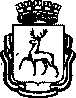 АДМИНИСТРАЦИЯ ГОРОДА НИЖНЕГО НОВГОРОДАДепартамент образованияМуниципальное казенное общеобразовательное учреждение «Санаторно-лесная школа»603144 Нижний Новгород	ИНН 5261036191 КПП 526101001Анкудиновское шоссе, 24Тел: (831) 465-01-02Тел-факс 465-40-04e-mail sanlesnaya@mail.rusanlesnaya.ru_____________________________________________________________________________________ПРИКАЗ17.04.2017                                                                                              №  37  - ОО проведении Европейской недели иммунизацииВо исполнении поручения Федеральной службы по надзору в сфере защиты прав потребителей и благополучия человека по Нижегородской области от 11.04.2017 № 8 и с целью увеличения охвата профилактическими прививками обучающихся при подготовке к Чемпионату мира по футболу в 2018 году на территории областиприказываю:Провести Европейскую неделю иммунизации с 24.04.2017 по 30.04.2017 под лозунгом «Вакцины приносят результат».Утвердить план проведения ЕНИ-2017 (Приложение 1).Разместить план проведения ЕНИ-2017 и информационные материалы по профилактике инфекционных заболеваний, специальных разделов и баннеров Роспотребнадзора на официальном сайте учреждения. Срок 17.04.2017 год. Ответственный заместитель директора Мерзляков Дмитрий Сергеевич.Привлечь работника ГБУЗ НО «Детская городская поликлиника № 1» медицинскую сестру Старжинскую Ольгу Николаевну к участию в классных часах в рамках проведения ЕНИ-2017.Организовать проведение мероприятий по повышению грамотности детей, родителей  и сотрудников учреждения о природе и профилактике инфекций, формированию позитивного отношения к вакцинопрофилактике. Ответственный заместитель директора Мерзляков Дмитрий Сергеевич.Контроль  исполнения приказа оставляю за собой.______________Д. С. Мерзляков                                                       Приложение 1                                                  Утвержденоприказ от 17.04.2017 № 37-О                                                                      ___________________ПЛАН ПРОВЕДЕНИЯ ЕНИ-2017ДатаМероприятиеОтветственные24.04Единый классный час ЕНИ-2017 «Вакцинопрофилактика против заболеваний»Волина В. К.25.04Конкурс рисунков и плакатовЧипырина А. М.26.04Конкурс мультимедийных презентацийКиронина Е. В.27.04Театральная постановка «Я прививок не боюсь»Волина В. К., Чипырина А. М.28.04Подведение итогов и награждение участниковВолина В. К.